Essential Question Project: What are the Joys and Challenges of Growing Up?Your task: Think of the texts we’ve read in this unit (“The Tail”/“Raymond’s Run”, “Stray”, “Oranges”, “Eleven”. What’s a moment that BEST shows a joy or challenge of growing up in that text? Front: Find a quote that best shows that moment. Write that quote on the front of your paper along with a parenthetical citation, heading, and the title and author of the text. (See example.)Back: Explain how the quote shows a joy or a challenge of childhood/growing up. Your explanation should be at least five sentences in paragraph form.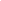 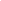 NOTE: Underline book titles when handwriting. Italicize book titles when typing.************************************************************************************Your Name: ___________________________________________________Grading Checklist (to be handed in WITH your paper):_________ Appearance. Is your project neat, easy to read, and in color? (1 point)_________ Answer. Do you include a good answer to the question? (2 points)_________ Quote. Did you choose a quote that demonstrates a joy or challenge of growing up? (3 points)_________ Parenthetical Citation. Does your quote include a correctly punctuated parenthetical citation? (3 points)_________ Explanation. Does your explanation clearly explain how your quote shows a joy or challenge of growing up? (3 points)_________ Punctuation, Spelling, Grammar. Is your work free of distracting errors? (3 points)________/15 (Test Grade)